Муниципальное общеобразовательное учреждение средняя общеобразовательная школа № 65 города Сочи им. Героя Советского Союза Турчинского А.П.Слова для видеоролика «О славной битве Куликовской» в рамках Дня воинской славы России – День победы русских полков во главе с великим князем Дмитрием Донским над манголо-татарскими войсками в Куликовской битве 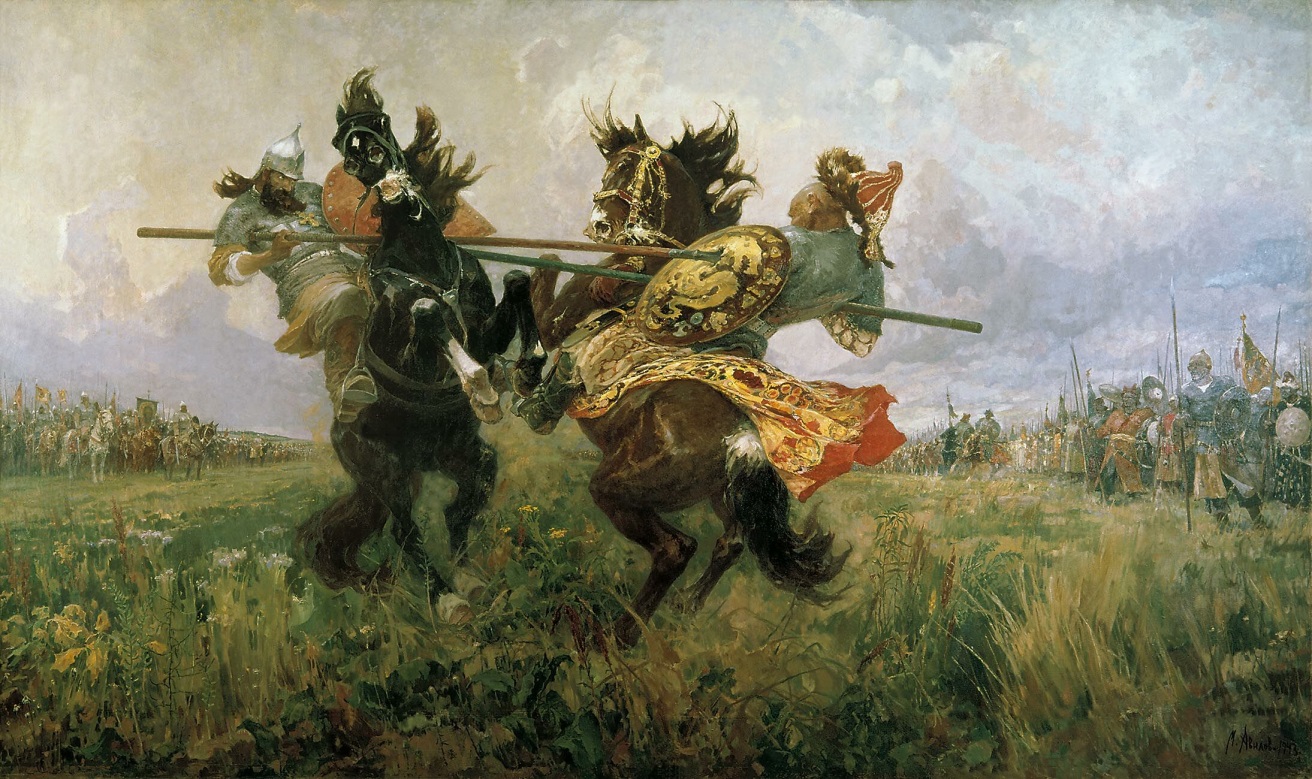 Авторы методической разработки:классный руководитель 6Б классаКолганова Елена ПетровнаСочи-2020Слова для видеоролика«О славной битве Куликовской» в рамках Дня воинской славы России – День победы русских полков во главе с великим князем Дмитрием Донским над манголо-татарскими войсками в Куликовской битвеДата: 21.09.2020 годаКласс: 6БЦели:1. Развитие у детей чувства патриотизма и гордости за свое Отечество, интереса к истории своей страны;2. Формирования активной гражданской позиции.Ход мероприятия:Чтец №1 ___________________Юрий Сопелкин«Сказание о Куликовской битве»«От того князь Донской,
В городах собирал ополчение.
Чтоб Мамаю с ордой,
Смертный бой дать в полях тех...сражение.
Выбор был невелик,
Либо сгинет Русь в рабском неверии.
Или встанет с колен,
И стряхнёт с себя иго...правление.Чтец №2 ___________________Сегодня, 21 сентября, отмечается День воинской славы России – День победы русских полков во главе с Великим князем Дмитрием Донским над монголо-татарскими войсками в Куликовской битве 1380 года.Чтец №3 ___________________Куликовская битва – важнейшее событие в истории средневековой Руси, во многом определившее дальнейшую судьбу Российского государства. Битва на Куликовом поле послужила началом освобождения Руси от ига Золотой Орды.Чтец №4 ___________________Во второй половине 14 века начался распад Золотой Орды, где правителем стал Мамай. Усиление Московского княжества встревожило Мамая. В 1378 году он послал на Русь войско под командованием мурзы Бегича. Чтец №5 ___________________Войско князя Московского Дмитрия Ивановича разбило их на реке Воже. Мамай, узнав о поражении, стал готовиться к большому походу на Русь. Он вступил в союз с великим князем литовским Ягайло и рязанским князем Олегом. Летом 1380 года Мамай начал поход.Чтец №6 ___________________Князь Московский Дмитрий Иванович, узнав о движении монголо-татар, обратился с призывом о сборе русских военных сил в Москве и Коломне. Под стяги великого князя московского собрались дружины 27 русских городов и княжеств. Общая численность войска превышала 100 тысяч человек.Чтец №7 ___________________19 сентября 1380 года русские полки достигли реки Дон. В ночь с 20 на 21 сентября войска переправились через Дон и ранним утром 21 сентября начали разворачиваться в боевой порядок между балкой Рыбий верх и рекой Смолкой. Чтец №8 ___________________Битва началась поединком русского воина Пересвета с монгольским богатырем Челубеем. В этом поединке оба воина погибли. Чтец №9 ___________________Затем татарская конница, смяв передовой полк, начала теснить большой полк; русские полки несли значительные потери. Великий князь Дмитрий в доспехах рядового воина бился на поле боя.Чтец №10 ___________________Однако русские выстояли, и тогда, создавая численный перевес, Мамай бросил последние свежие силы на полк Левой руки. В этот момент в спину прорвавшимся ордынцам ударил Засадный полк.Чтец №11 ___________________Внезапное введение в бой свежих русских сил коренным образом изменило ситуацию. Вступление в бой Засадного полка послужило сигналом к всеобщему наступлению московской рати. Началось массовое бегство войска Мамая. Преследование велось русской конницей до наступления темноты.Чтец №12 ___________________Победа была полной, был захвачен весь лагерь и обоз ордынцев. Однако русская рать в ходе сражения понесла большие потери. Семь дней собирали и хоронили в братских могилах павших воинов.Чтец №13 ___________________Куликовская битва имела большое историческое значение в борьбе русского и других народов с монголо-татарским гнетом. Важным следствием Куликовской битвы было усиление роли Москвы в образовании Русского государства.